Comité intergouvernemental de la propriété intellectuelle relative aux ressources génétiques, aux savoirs traditionnels et au folkloreTrente-neuvième sessionGenève, 18 – 22 mars 2019Projet d’ordre du jourDocument établi par le SecrétariatOuverture de la sessionAdoption de l’ordre du jourVoir le présent document et les documents WIPO/GRTKF/IC/39/INF/2 et WIPO/GRTKF/IC/39/INF/3.Adoption du rapport de la trente-huitième sessionVoir le document WIPO/GRTKF/IC/38/16 Prov.2.Accréditation de certaines organisationsVoir le document WIPO/GRTKF/IC/39/2.Participation des peuples autochtones et des communautés localesActualités concernant l’utilisation du Fonds de contributions volontairesVoir les documents WIPO/GRTKF/IC/39/3, WIPO/GRTKF/IC/39/INF/4 et WIPO/GRTKF/IC/39/INF/6.Constitution du Conseil consultatif chargé d’administrer le Fonds de contributions volontairesVoir le document WIPO/GRTKF/IC/39/3.Note d’information à l’intention du Groupe d’experts des peuples autochtones et des communautés localesVoir le document WIPO/GRTKF/IC/39/INF/5.Rapport du groupe spécial d’experts sur les savoirs traditionnels et les expressions culturelles traditionnellesSavoirs traditionnels et expressions culturelles traditionnellesLa protection des savoirs traditionnels : projets d’articlesVoir le document WIPO/GRTKF/IC/39/4.La protection des expressions culturelles traditionnelles : projets d’articlesVoir le document WIPO/GRTKF/IC/39/5.La protection des savoirs traditionnels : projet actualisé d’analyse des lacunesVoir le document WIPO/GRTKF/IC/39/6.La protection des expressions culturelles traditionnelles : projet actualisé d’analyse des lacunesVoir le document WIPO/GRTKF/IC/39/7.Rapport sur la compilation de données relatives aux bases de données sur les ressources génétiques et les savoirs traditionnels qui y sont associésVoir le document WIPO/GRTKF/IC/39/8.Rapport sur la compilation de données relatives aux régimes de divulgation concernant les ressources génétiques et les savoirs traditionnels qui y sont associésVoir le document WIPO/GRTKF/IC/39/9.Glossaire des principaux termes relatifs à la propriété intellectuelle, aux ressources génétiques, aux savoirs traditionnels et aux expressions culturelles traditionnellesVoir le document WIPO/GRTKF/IC/39/INF/7.Questions diversesClôture de la session[Fin du document]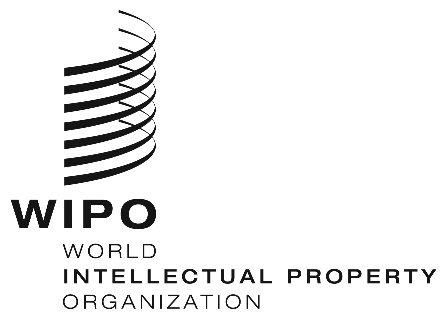 EWIPO/GRTKF/IC/39/1 Prov.  WIPO/GRTKF/IC/39/1 Prov.  WIPO/GRTKF/IC/39/1 Prov.  ORIGINAL : ANGLAISORIGINAL : ANGLAISORIGINAL : ANGLAISDATE : 6 dÉcembre 2018 DATE : 6 dÉcembre 2018 DATE : 6 dÉcembre 2018 